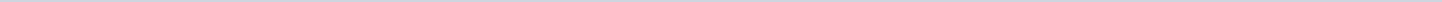 Index (1 onderwerp)1 Brf Veiligheidsregio IJsselland, Eerste Bestuursrapportage 2022, zaaknr 665053, 20220630Brf Veiligheidsregio IJsselland, Eerste Bestuursrapportage 2022, zaaknr 665053, 20220630MetadataDocumenten (1)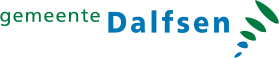 Gemeente DalfsenAangemaakt op:Gemeente Dalfsen29-03-2024 11:16Ingekomen stukPeriode: 2024Laatst gewijzigd29-09-2022 14:18ZichtbaarheidOpenbaarStatusVoor kennisgeving aannemen#Naam van documentPub. datumInfo1.Brf Veiligheidsregio IJsselland, Eerste Bestuursrapportage 2022, zaaknr 665053, 2022063030-06-2022PDF,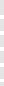 1,43 MB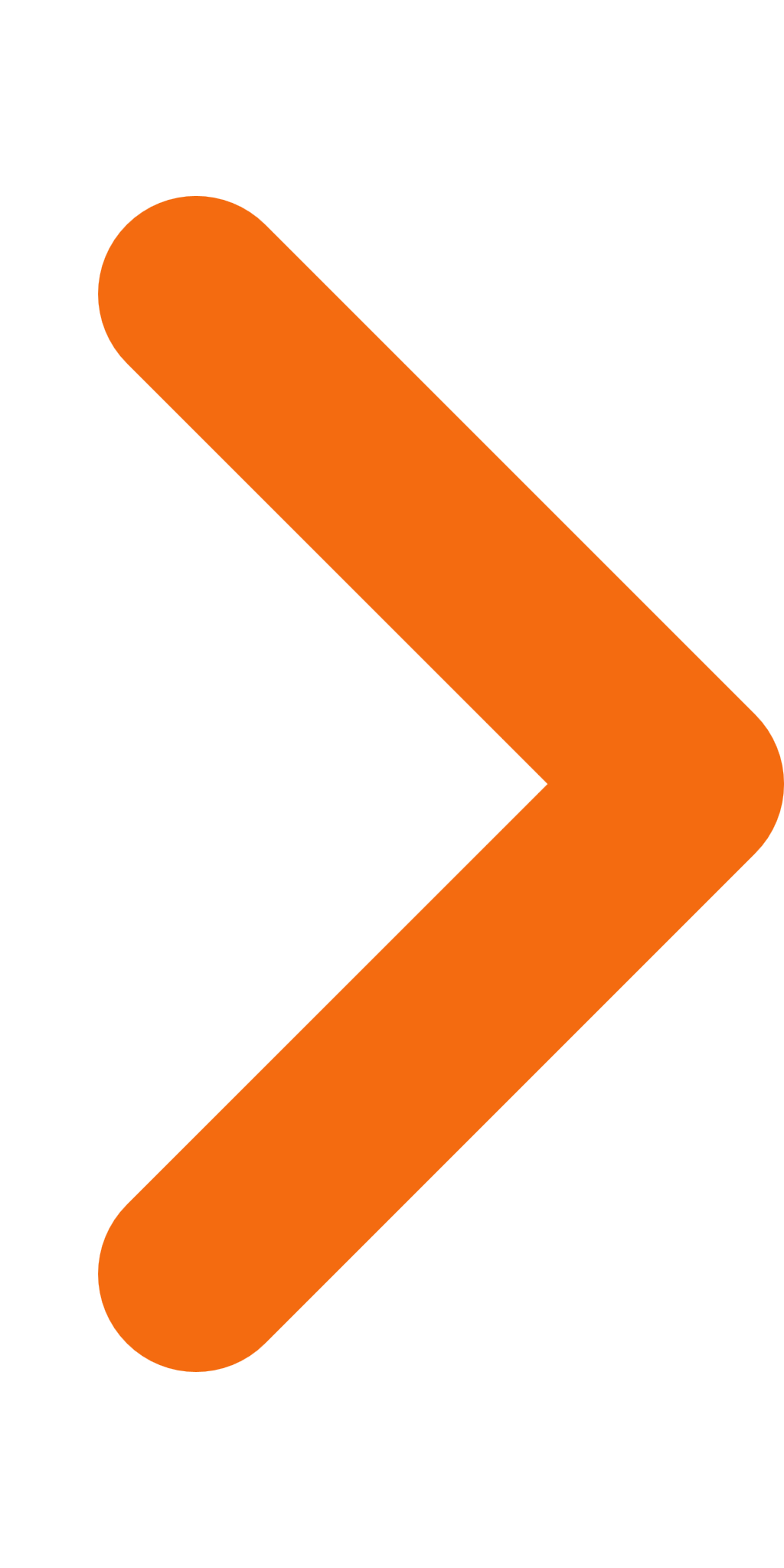 